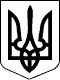 БЕРЕГІВСЬКА РАЙОННА ДЕРЖАВНА АДМІНІСТРАЦІЯЗАКАРПАТСЬКОЇ ОБЛАСТІР О З П О Р Я Д Ж Е Н Н Я_16.06.2021_                                   Берегове                                         №__174_ Про фінансування видатків      	Відповідно до статей 6 і 39 Закону України „Про місцеві державні адміністрації”:Дозволити:	1.1.Фінансовому управлінню райдержадміністрації профінансувати видатки відділу культури, молоді та спорту райдержадміністрації, пов’язані з проведенням у районі мистецького проєкту „Виноградна лоза”, у сумі 23500,00 (двадцять три тисячі п’ятсот) гривень згідно з кошторисом (додається), за рахунок коштів, передбачених у районному бюджеті для реалізації культурно-мистецьких заходів у районі та участі в обласних Всеукраїнських і міжнародних мистецьких акціях на 2021 рік, в рамках Програми реалізації культурно-масових, національно-патріотичних та фізкультурно-спортивних заходів на 2021 - 2022 роки.	1.2.Відділу культури, молоді та спорту райдержадміністрації на фінансування витрат використати кошти, відповідно до пункту 13 культурно-мистецьких заходів у районі та участі в обласних Всеукраїнських і міжнародних мистецьких акціях на 2021 рік       	2. Контроль за виконанням цього розпорядження покласти на заступника голови  державної адміністрації Данич Є.В.Голова державної адміністрації                                                     Ігор ВАНТЮХ                                                                                 		Додаток 									до розпорядження  									 _16.06.2021_№_174_  КОШТОРИСНачальник відділу культури,молоді та спорту райдержадміністрації                               Олеся ДАНИЛЕЦЬ1.Послуги по оренді і обслуговуваннюбіотуалету           10500,002.Банер та банерна сітка                                8500,003.Значки                                   1000,004.Канцтовари                                1000,005.Прапорці                                  700,006.Виготовлення сувенірних тарілочок                                1800,00ВСЬОГО                                                                                         23500,00                                                                 (двадцять три тисячі п’ятсот грн.00 коп)ВСЬОГО                                                                                         23500,00                                                                 (двадцять три тисячі п’ятсот грн.00 коп)